4th Annual Redhawks Super Sweet Red Hot Meet  		Sanction #________		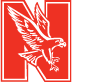 Date & Time:	Sunday March 20, 2016.  Doors open 6:30 AM. Warm-ups start at 7:00 AM.  Meet starts 8:00 AM.Location: 	Naperville Central High School, 440 West Aurora Avenue, Naperville, IL 60540Facility:	25 yard, 8-lane pool. Competition in 8 lanes, diving well will be used for continuous warm-up/cool-down.  Timing system is Daktronics with all 8 lanes displayed.  Our facility has been measured in all competition lanes as required by USMS 2015 rules for TOP TEN and RECORDS recognition.  Parking is available in lot outside the pool entrance.  Please enter through door number 8.Meet Official:	Mike HandleyEligibility:	All competitors must be 18 years of age and over with a 2016 USMS membership card.  In accordance 			with USMS rules, a photocopy of the registration card must be provided with your entry.  Swimmers 			should have card available at the meet.Entries:		Flat rate entry of $25.  Relays are included.  Max 5 events plus relays.		Make checks payable to NCHS Aquatics.Deck Entries:	THERE WILL BE NO DECK ENTRIES ALLOWED!Entry Form:	THE ILMSA CONSOLIDATED ENTRY FORM MUST BE USED TO ENTER THE MEET.  To 			download the entry form please go to: http://ilmsa.com/competition/upcoming.  Send your individual 			entries including fees and a copy of your 2016 USMS card to: Chris Hagenbaumer 443 Waterbury Ct. 			Naperville, IL 60565.  Entries must be received by Friday March 18, 2016.  I will also accept entries 			emailed 	with all information required then just make payment at meet. NO DECK ENTRIESOrder of Events:*The 500 will be limited to 5 heats.**The 400 IM will be limited to 3 heats.Seeding:  Entries will be seeded slowest to fastest, 	 	  regardless of age or gender.Scoring:  The meet will not be scored.Awards:  400 IM/500Free:  Gobstopper (lasts forever)	  	  200 yard events:  Twix Bar (it takes two)	  100 yard events: 100 Grand Bar (enough said)	  50 Free:  Pixie Stick (short and sweet)	  (random drawings at breaks – Kit Kat Bar) Questions: Chris HagenbaumerEmail: chris.hagenbaumer@gmail.com 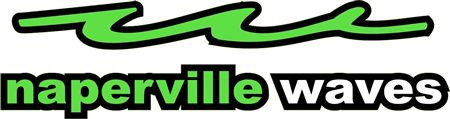 Event No.Event (Mixed)1500 Freestyle*2200 Medley Relay3200 Breaststroke4100 FlyGive me a BREAK5200 Backstroke6400 IM**7100 Freestyle8200 FlyGive me a BREAK9200 Freestyle Relay10100 Backstroke11200 IM1250   FreestyleGive me a BREAK13100 Breaststroke14200 Freestyle15400 Freestyle Relay